DO NOT CONSIDER FOR TALK2024 SEA Symposium AbstractNorthwestern CollegeOrange City IACorresponding Faculty Member: Sara Tolsma  (stolsma@nwciowa.edu)
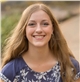 Lauren N Fisk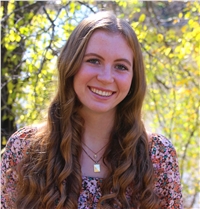 Kylie A Foss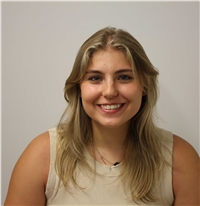 Khloe Hester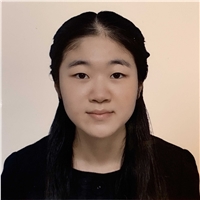 Yuki Kobayashi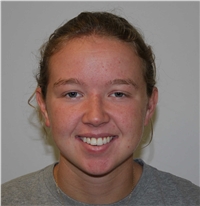 Madelin M Kvatek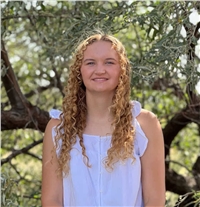 Elsie L Larson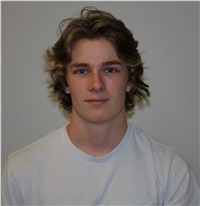 Joshua T Lewis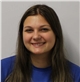 Madilyn L Manary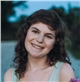 Laura F Nelson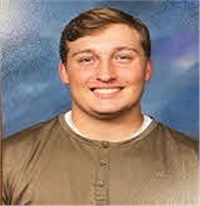 Thomas E Ostrem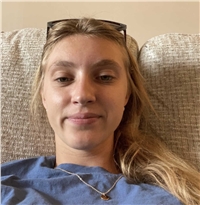 Cayli H Penner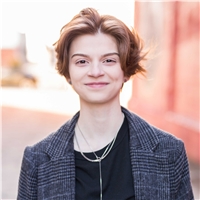 Sydney M Rehmke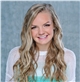 Taylor M Rentschler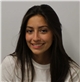 Adriana Sandbult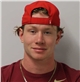 Dane D Shoenborn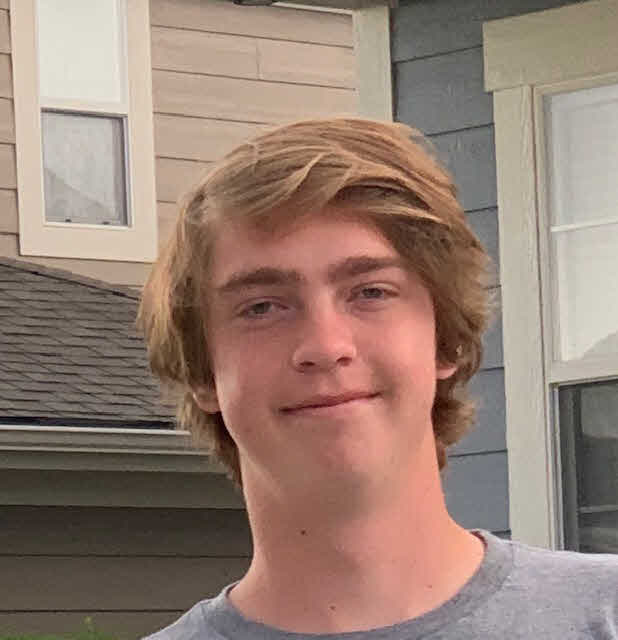 Jonas D Tiensvold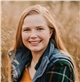 Shayler O VanGelder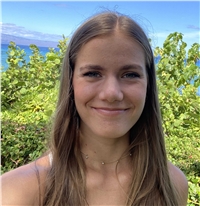 Kallie L VanKley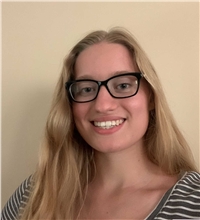 Megan VanGarven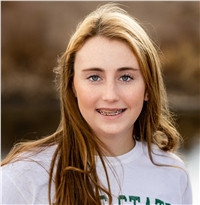 Brianna A WinfordAnnotation of Three Actinobacteriophages: TukTuk, Shamu, and Megatron06Lauren N Fisk, Kylie A Foss, Khloe Hester, Yuki Kobayashi, Madelin M Kvatek, Elsie L Larson, Joshua T Lewis, Madilyn L Manary, Laura F Nelson, Thomas E Ostrem, Cayli H Penner, Sydney M Rehmke, Taylor M Rentschler, Adriana Sandbult, Dane D Shoenborn, Jonas D Tiensvold, Shayler O VanGelder, Kallie L VanKley, Megan VanGarven, Brianna A Winford, Byron Noordewier, Sara S TolsmaWe annotated three newly discovered bacteriophages. TukTuk and Shamu were isolated on the host Microbacterium folorium and Megatron06 on Mycobacterium smegmatis. Based on gene-content similarity (GCS) of 35% or higher to sequenced bacteriophages present in the Actinobacteriophage database, phagesDB, TukTuk was assigned to cluster EB, Shamu to cluster EA, and Megatron06 to Cluster H1. Here we report a summary of our annotation findings along with an in-depth analysis of one aspect of our annotation for each phage.